附件1：西华师范大学自学考试系统考生操作手册西华师范大学自学考试系统：https://zkxt.cwnu.edu.cn:8082/zkweb/登录名：准考证号码密  码：（1）cwnu+身份证后6位（2）没有录入身份证的考生为cwnu+电话号码后6位（3）既没有录入身份证也没有录入电话的考生为cwnu1304选择论文题目登陆系统 – 论文管理 – 论文选题 – 选题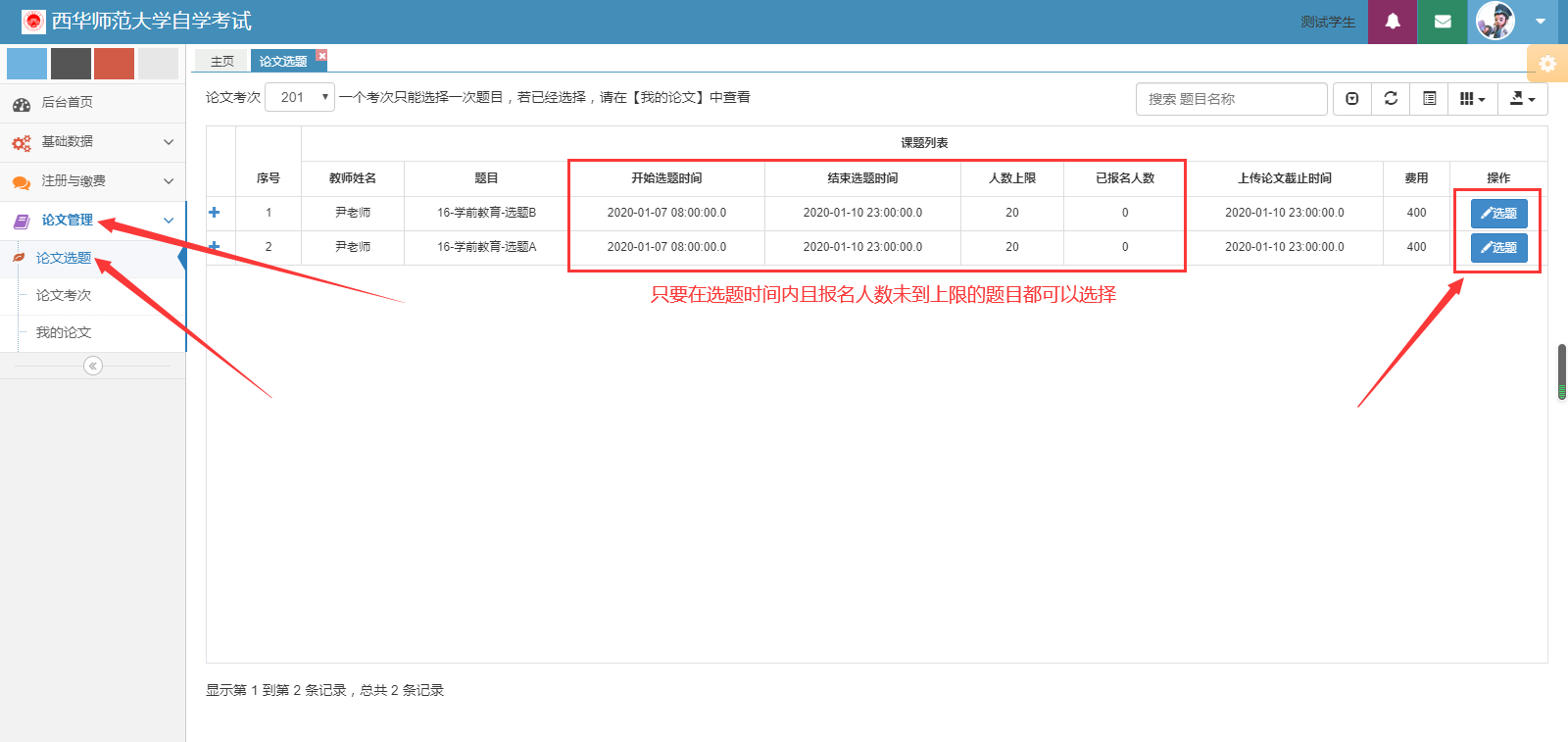 选题成功后会弹出提示窗口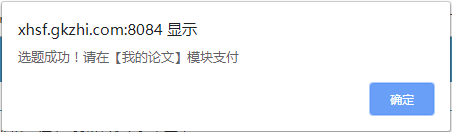 论文缴费论文管理 – 我的论文 – 缴费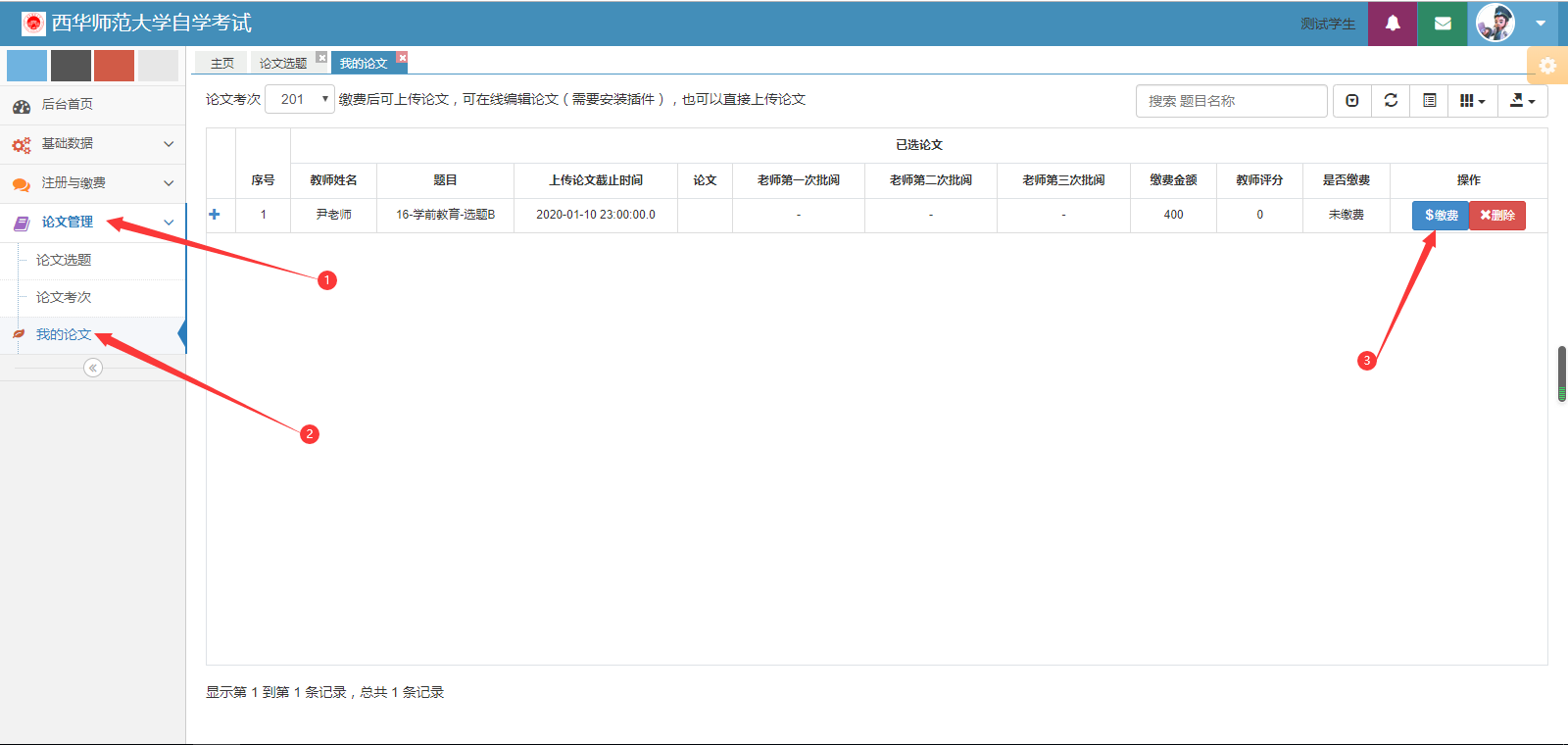 点击缴费后会弹出确认缴费窗口；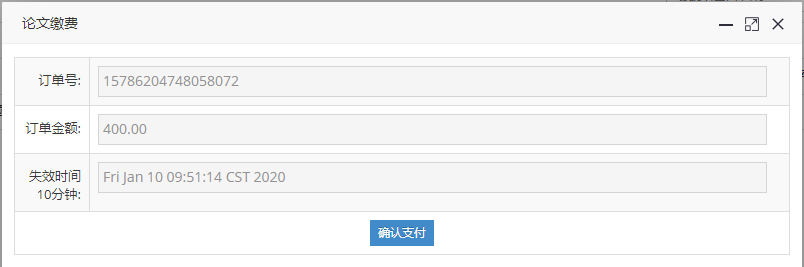 点击确认缴费后选择相应的支付方式并确认支付。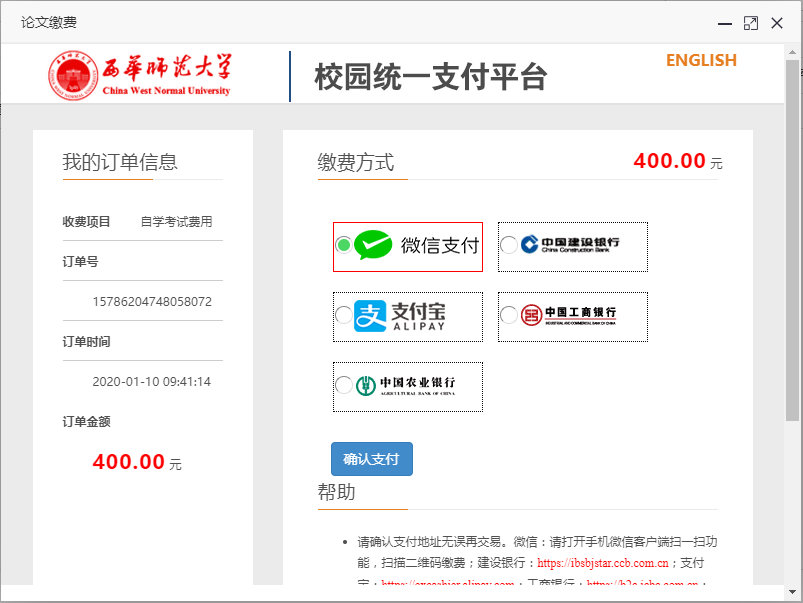 上传论文论文管理 – 我的论文 – 上传论文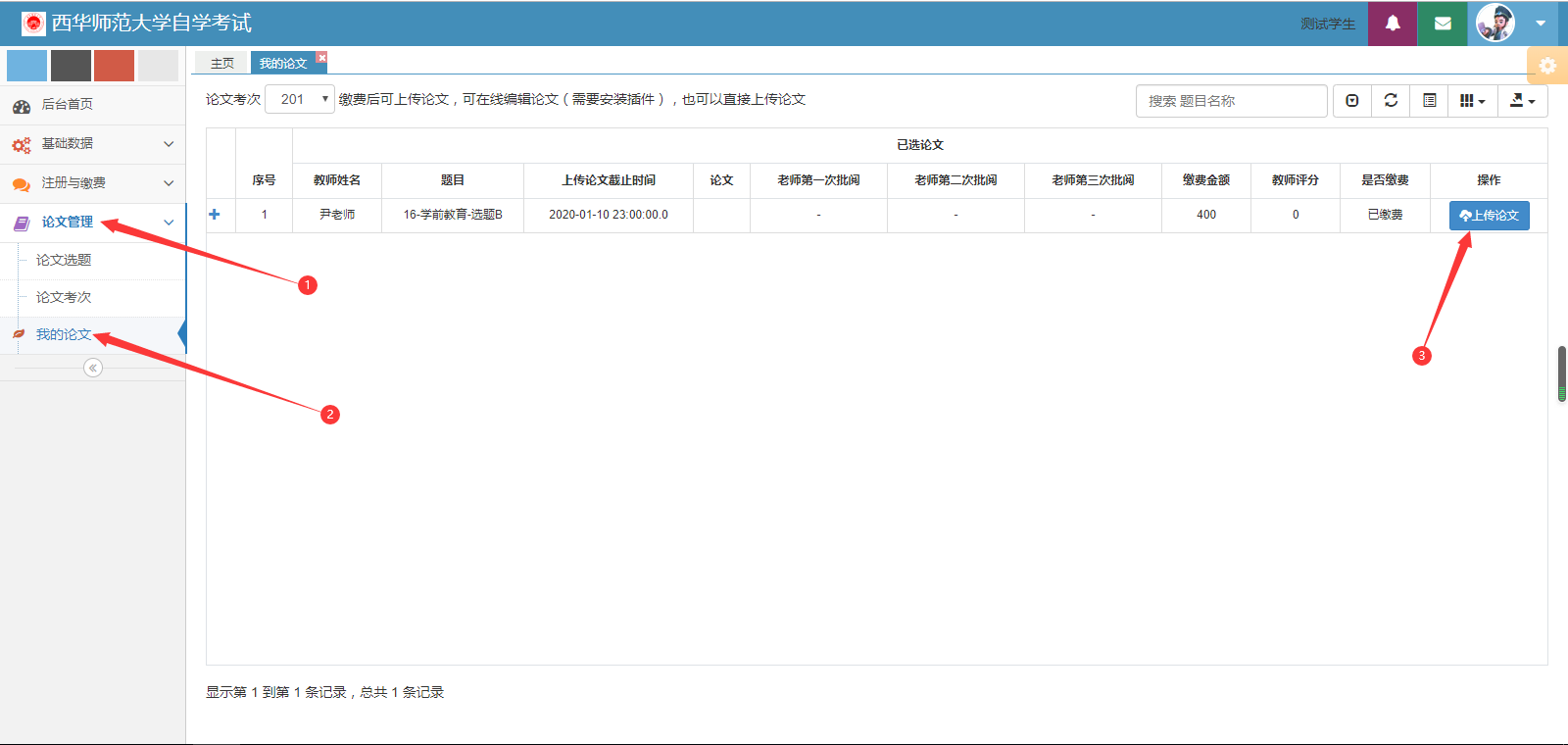 点击上传论文后在弹出窗口点选择相应文件并打开；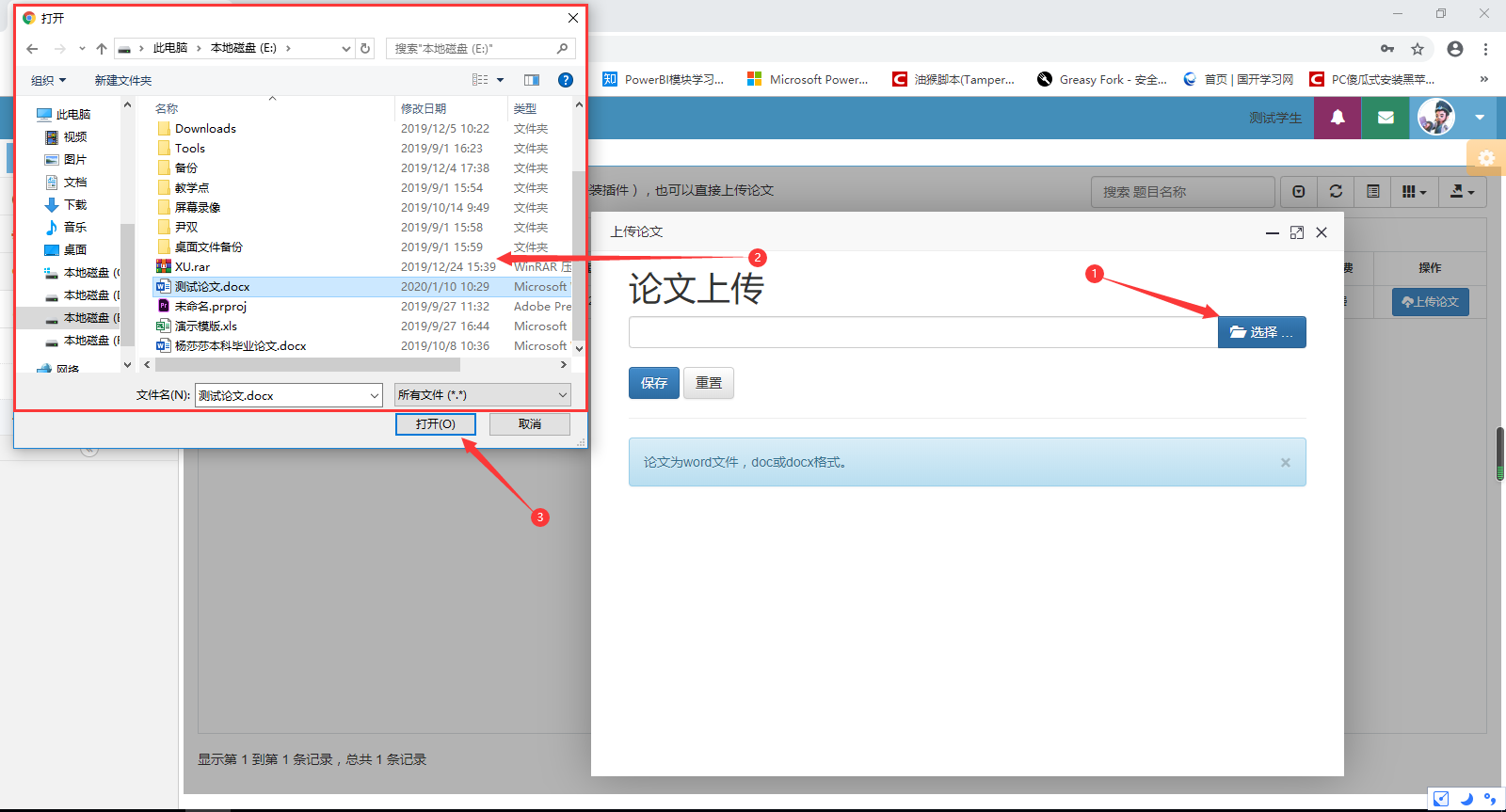 如下图提示后论文上传成功。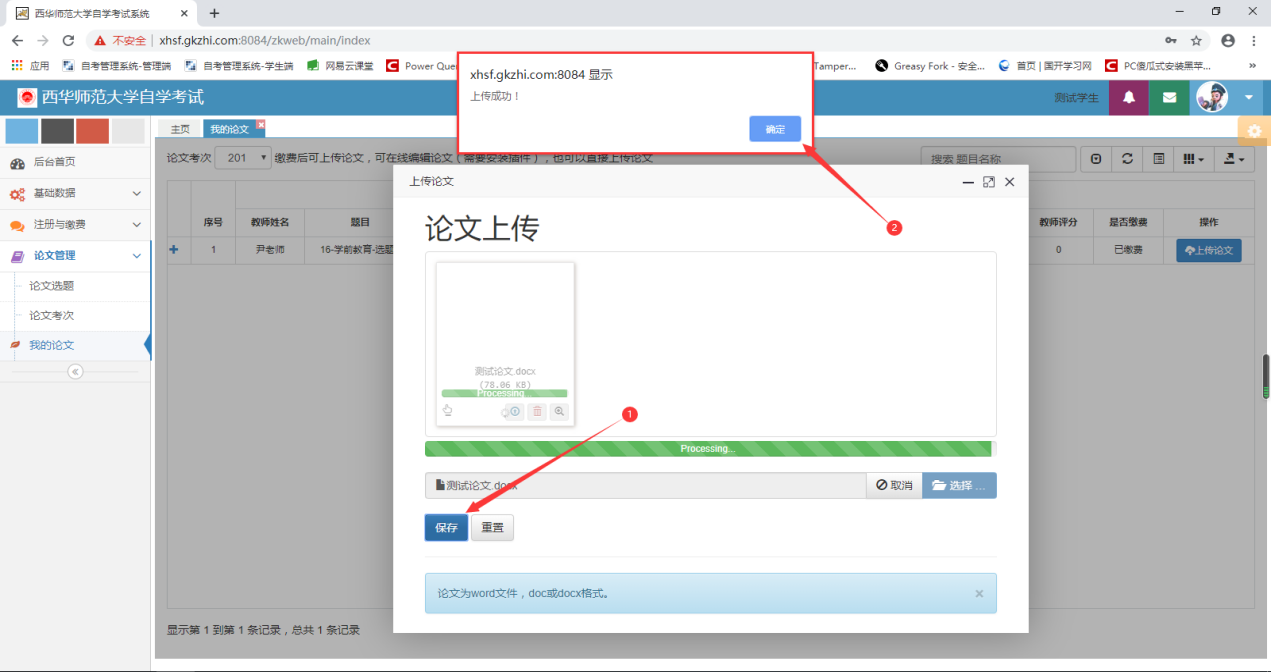 修改论文论文管理 – 我的论文 – 可查看论文的批阅情况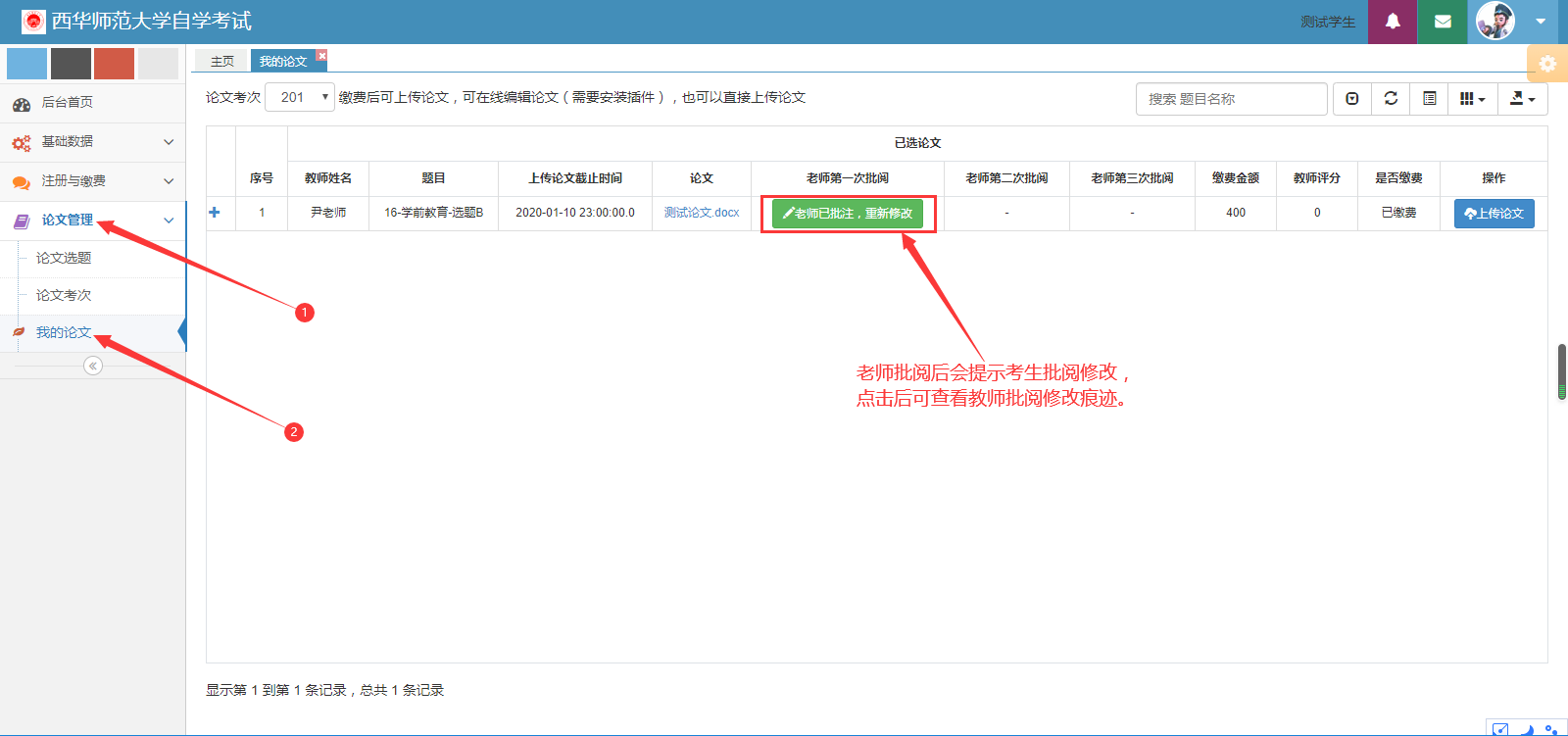 根据指导老师的批阅意见修改论文后重新上传论文，直至指导老师定稿。